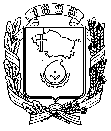 АДМИНИСТРАЦИЯ ГОРОДА НЕВИННОМЫССКАСТАВРОПОЛЬСКОГО КРАЯПОСТАНОВЛЕНИЕ18.03.2019                                  г. Невинномысск                                         № 330О Порядке проведения общественного обсуждения общественно значимых проектов муниципальных нормативных правовых актов администрации города НевинномысскаВо исполнение постановления Правительства Ставропольского края                             от 07 апреля 2014 г. № 146-п «О порядке проведения общественного обсуждения общественно значимых проектов нормативных правовых актов Правительства Ставропольского края», в целях обеспечения учета общественного мнения при подготовке проектов муниципальных нормативных правовых актов администрации города Невинномысска, постановляю:1. Утвердить Порядок проведения общественного обсуждения общественно значимых проектов муниципальных нормативных правовых актов администрации города Невинномысска, согласно приложению к настоящему постановлению.2. Признать утратившим силу постановление администрации города Невинномысска от 28 июля 2014 г. № 2383 «О Порядке проведения общественного обсуждения социально значимых проектов муниципальных нормативных правовых актов администрации города Невинномысска».3. Настоящее постановление опубликовать в газете «Невинномысский рабочий» и разместить на официальном сайте администрации города Невинномысска в информационно-телекоммуникационной сети «Интернет».4. Контроль за выполнением настоящего постановления оставляю за собой.5. Настоящее постановление вступает в силу на следующий день после дня его официального опубликования в газете «Невинномысский рабочий».Глава города НевинномысскаСтавропольского края                                                                    М.А. МиненковПриложениек постановлению администрациигорода Невинномысска18.03.2019 № 330ПОРЯДОКпроведения общественного обсуждения общественно значимыхпроектов муниципальных нормативных правовых актов администрации города Невинномысска1. Настоящий Порядок определяет процедуру проведения общественного обсуждения общественно значимых проектов муниципальных нормативных правовых актов (далее – Порядок), разработанных (подготовленных) органами администрации города Невинномысска (далее соответственно – проекты правовых актов, город, разработчик).2. Общественное обсуждение проводится в отношении проектов правовых актов:затрагивающие права, свободы и обязанности человека и гражданина;определяющие основные направления реализации муниципальной политики в сфере социально-экономического развития города;3. По решению главы города общественное обсуждение проводится и в отношении иных проектов правовых актов, кроме указанных в пункте 2 настоящего Порядка, направленных на регулирование общественных отношений, имеющих повышенную общественную значимость.4. Общественное обсуждение не проводится в отношении проектов правовых актов, в отношении которых проведена оценка регулирующего воздействия в соответствии с Порядком проведения оценки регулирующего воздействия проектов нормативных правовых актов администрации города Невинномысска и экспертизы нормативных правовых актов администрации города Невинномысска, утвержденный постановлением администрации города от 30 октября 2015 г. № 2562.5. Общественное обсуждение проектов правовых актов проводится путем их размещения на официальном сайте администрации города в информационно-телекоммуникационной сети «Интернет»                                  (далее – официальный сайт) и направления в Общественный совет при администрации города.Общественное обсуждение проектов правовых актов проводится до их направления на лингвистическую и правовую экспертизы в администрации города в порядке, установленном Регламентом администрации города.6. В целях проведения общественного обсуждения проекта правового акта разработчиком размещаются на официальном сайте в разделе «Общественное обсуждение проектов муниципальных нормативных правовых актов» следующие сведения:1) вид, заголовок, файл текста проекта правового акта;2) файл текста пояснительной записки к проекту правового акта с кратким изложением сути проекта правового акта, правового обоснования необходимости его принятия, включая описание проблем, на решение которых направлено новое правовое регулирование, указанием круга лиц, интересы которых будут затронуты проектом правового акта, прогнозом социально-экономических, финансовых и иных последствий принятия проекта правового акта, а также информацией о последствиях в случае его непринятия (далее - пояснительная записка);3) дата начала и дата окончания приема предложений по проекту правового акта, вынесенного на общественное обсуждение (далее - предложения по проекту правового акта);4) форма предложений по проекту правового акта (письменный документ, электронный документ с электронной цифровой подписью);5) способ направления предложений по проекту правового акта (почтовый адрес, адрес электронной почты в информационно-телекоммуникационной сети «Интернет»);6) информация о разработчике соответствующего проекта правового акта (наименование отдела администрации города, управления, комитета) со статусом юридического лица администрации города.7. Размещение проекта правового акта на официальном сайте для проведения общественного обсуждения осуществляется на 7 календарных дней.8. В случае если во исполнение поручений и указаний Президента Российской Федерации, а также Губернатора Ставропольского края установлен срок разработки проекта правового акта, не превышающий 30 календарных дней, общественное обсуждение такого проекта муниципального правового акта не проводится.9. Предложения по проекту правового акта направляются разработчику любыми заинтересованными лицами и организациями и носят рекомендательный характер.10. Не подлежат рассмотрению разработчиком предложения по проекту правового акта, направленные после окончания срока приема предложений по проекту правового акта, а также предложения по проекту правового акта, не касающиеся предмета правового регулирования проекта правового акта. 11. По результатам рассмотренных замечаний и (или) предложений разработчик проекта правового акта:дорабатывает проект правового акта с учетом поступивших замечаний и (или) предложений и дополняет пояснительную записку к нему;оставляет проект правового акта без изменений и отклоняет поступившие замечания и (или) предложения.В случае доработки проекта правового акта с учетом замечаний и (или) предложений разработчик проекта правового акта организует размещение на официальном сайте в течение 2 рабочих дней:доработанный проект правового акта;пояснительную записку с учетом замечаний и (или) предложений, поступивших в ходе общественного обсуждения.В случае оставления проекта правового акта без изменений и отклонения поступивших в ходе общественного обсуждения замечаний и (или) предложений разработчик проекта правового акта в течение 2 рабочих дней организует размещение на официальном сайте пояснительной записки, содержащей информацию о поступивших в ходе общественного обсуждения замечаниях и (или) предложениях и о причинах их отклонения.12. По истечении 15 календарных дней со дня вступления в силу нормативного правового акта, проект правового акта по которому проводилось общественное обсуждение, подлежит удалению с официального сайта.Первый заместитель главыадминистрации города Невинномысска                                          В.Э. Соколюк